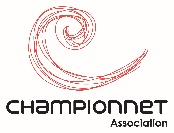 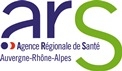 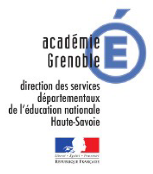 « La finalité des équipes mobiles d’appui est de renforcer la scolarisation des élèves en situation de handicap, en apportant une expertise et des ressources aux établissements scolaires et auprès de la communauté éducative. »Commune :      	Circonscription :  	Secteur PIAL : Nom de l’école / établissement :      	  1er degré    2nd degré              PUBLIC     PRIVEMail et téléphone de l’établissement :            Date :   	 Signature du Directeur ou du Chef d’EtablissementCe document et la fiche d’autorisation parentale sont à adresser aux personnes suivantes : Correspondante PIAL pour le bassin du Chablais et de l’Albanais - Mme LOOBUYCK : correspondant-aesh-arve-chablais@ac-grenoble.frInspecteur de circonscription pour le premier degréEquipe Mobile d’Appui à la Scolarisation : emas@championnet-asso.fr 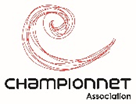 Madame, Monsieur,La finalité des Equipes Mobiles d’Appui Médico-Social est de renforcer la scolarisation des élèves à besoins éducatifs particuliers, en apportant une expertise et des ressources aux établissements scolaires mais aussi auprès de la communauté éducative.Nous sommes particulièrement sensibles à la vie d’élève de votre enfant. Nous souhaiterions solliciter l’Equipe Mobile d’Appui à la Scolarisation de l’Association Championnet pour réaliser une évaluation de la situation en vue d’apporter des recommandations aux professionnels de l’Education Nationale.Afin de permettre leur intervention, nous aurions besoin de recueillir votre accord.Nous soussignés (NOM, Prénom) :	____________________________________________,					____________________________________________, Responsable légal de l’élève (NOM, Prénom) :   ______________________________________,Autorisons l’équipe mobile d’appui à la scolarisation à :Intervenir afin de soutenir et de conseiller les professionnels sur la situation de mon enfant ;Contacter les autres professionnels de l’Education Nationale l’accompagnant ou l’ayant accompagné ;Contacter les professionnels extérieurs à l’Education Nationale le suivant ou l’ayant suivi ;Réaliser une observation en classe ;Accéder aux dossiers scolaires et bilans psychologiques et paramédicaux le concernant ;Participer à une équipe éducative ou à une équipe de suivi de la scolarité.Remarques : _______________________________________________________________________Nous vous remercions par avance de votre collaboration et vous prions d’agréer, Madame, Monsieur, nos cordiales salutations.Le Directeur ou le Chef d’établissementSignatures des Responsables légaux			Signature du Directeur ou le Chef d’établissementFiche de Demande d’Interventionde l’Equipe Mobile d’Appui Médico-Social à la Scolarisation (pour les Bassins de la Moyenne et de la Haute Vallée de l’Arve)		CONTEXTE DE LA DEMANDEDemande rédigée par Demande rédigée par Demande rédigée par NOM & PrénomFonctionMail et téléphoneNOM et Prénom de l’enseignant ou du professeur principal (si différent)	NOM, Prénom et mail du psychologue ENNOM et Prénom de l’élève concerné F MDate de naissanceClasse	Nature des difficultés rencontrées par le (les) professionnel(s)		Attentes et besoins de l’équipe pédagogique et éducative vis-à-vis de l’EMAS Réponse(s) déjà apportée(s) Ressources Education Nationale :   Psychologue scolaire     Enseignant(s) Ressource(s)      Centre Médico-Scolaire                                                                Conseiller Pédagogique de Circonscription (CPC)     RASED      Autre :  Autre Ressources :                             Rencontre de la famille     Autre :       Aménagements pédagogiques :      Programme Personnalisé de Réussite Educative (PPRE)                                                           Plan d'Accompagnement Personnalisé (PAP)   Projet d'Accueil Individualisé (PAI)                                                               Mise en Œuvre du Projet Pédagogique Spécialisé (MOPPS)                                                              Programmation Adaptée des Objectifs d’Apprentissage (PAOA)Autre(s) :      Observation(s) :      INFORMATIONS CONCERNANT L’ELEVEINFORMATIONS CONCERNANT L’ELEVEL’élève bénéficie-t-il d’une notification MDPH ?  Oui             Non             Demande en cours                  Notification(s) AESH    ULIS    Matériel Pédagogique Adapté  SESSAD    Etablissement Médico-Social                 Date : Enseignant(e) Référent(e) (si existant)Suivi(s) en Etablissement ou Service Médico-Social (ESMS)   Oui             Non             En attente de place           Informations supplémentaires (Type, nom du service, etc.) :      Informations supplémentaires (Type, nom du service, etc.) :      Suivi(s) en Libéral (orthophonie, ergothérapeute, etc.)  Oui             Non             En attente de place           Informations supplémentaires (Nom, contact du professionnel, etc.) :      Informations supplémentaires (Nom, contact du professionnel, etc.) :      Frein(s) à la scolarité pour l’élèvePoint(s) d’appui(s) et Ressources de l’élèveCADRE RESERVE AUX CORRESPONDANTES PIALAvis :     Favorable            Propositions autres